		T.C.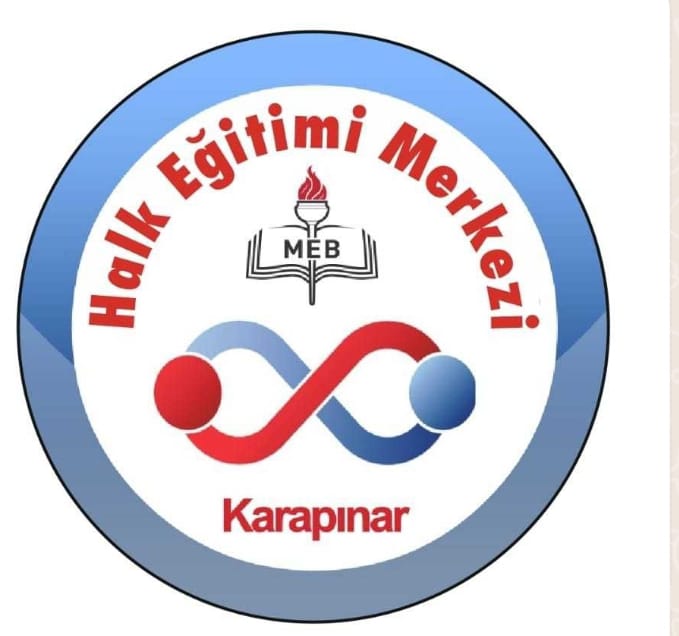 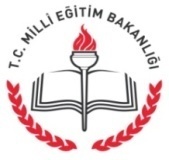 		KARAPINARKAYMAKAMLIĞI		KARAPINAR HALK EĞİTİM MERKEZİ 		20…./20….. EĞİTİM-ÖĞRETİM YILI KURS AÇMA FORMU( KURSİYER LİSTESİ)KURS GÜN VE SAATLERİ (Not: Her ders 40´-Blok 80 dakika’ dır.)ÖĞRETİCİBİLGİLERİ(Müdürlüğümüzce ve Kurs Öğretmenlerince Yapılacak İşler) Kurs Açma ve Kurs Sonu Evrakları Müdürlüğümüzün Web Sayfasından Çıktısı Alınabilir1-Kurs İsteyen Kurum Kuruluş Üst Yazısı 		2- Kurs Açma Formu kursiyer listesi3-Kursiyerin(Başvuru formu- Öğrenim Durumu Belgesi- Nüfus Cüzdanı Fotokopisi-Veli İzin Belgesi(18 yaşından küçükler için)4-Kurs Açma Görevlendirme Onay Çizelgesi Onaylananlar ( Müd. Yrd. tarafından E Yaygından Kurs giriş kaydı yapılacak)5-Kurs Yeri Tespit Formu(İlk Müracaatta)6-Kurs Başı Tespit Formu İmzalanacak	7-Ders Defteri	8-  Kurs Öğretmeni Sözleşmesi)9-Yıllık Plan NOT: Evraklar Halk Eğitim Merkezi Müdürlüğüne Telli Dosya İle Teslim Edilecektir.NOT.C. KİMLİK NOKURSİYERİN ADI SOYADIÖĞRENİM DURUMUSTATÜSÜÇalışıyor/ÇalışmıyorDOĞUM TARİHİ (GG/AA/YY)TELEFON
(5** *** ** **)1234567891011121314151617181920PazartesiSalıÇarşambaPerşembeCumaCumartesiPazarToplam SaatKurs Günlük Kaç Ders  yapılacakKursun Baş. SaatiKursun Bit. SaatiADI VE SOYADI:  (Öğretmen)(Çalışan memur/Sigortalı) (Emekli) (Kadrolu)(Kadrosuz Usta Öğretici): .....  (Öğretmen)(Çalışan memur/Sigortalı) (Emekli) (Kadrolu)(Kadrosuz Usta Öğretici): .....İmza :İmza :Görev Yeri AdresiT.C. Kimlik NumarasıTlf:Tlf:Tlf:Öğrenim Durumu  Bölümü:Bölümü:Bölümü:Kursun Adı Toplam Kurs  Saati :.Kursun Süresi(Müdürlüğümüz Tespit Edecek)Başlama  Tarihi:Kursun Bitiş Tarihi:Kursun Bitiş Tarihi:Kursun Bitiş Tarihi:Kurs  Yerinin  AdresiKurs İsteyen Kurum /Muhtar/Site Yöneticisi:Adı Soyadı:/  Adresi:  / Tlf:İmza /Mühürİmza /Mühür